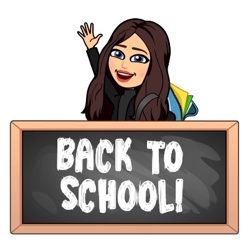 January 2022Primary 4 Term 3 NewsletterDear Parents/Carers,Happy New Year! I hope you all had a lovely Christmas and a fantastic break. I have enjoyed hearing all the holiday news in class this week. P4 are excited to be back at school and are looking forward to their new learning this year. Reminders: 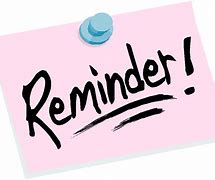 Pupils are encouraged to take any stationery items they require to school, water bottle, and a jacket. Children should not bring toys from home. Pupils should bring their reading book, spelling jotter and homework diary each day. This term we will have P.E on Tuesdays and Thursdays. Could I please encourage pupils to be appropriately dressed for outdoor exercise.Pupils have the opportunity to bring home their Learning Celebration books to share their learning and achievements with you. You are welcome to write a comment in their book then please return to school.Weekly timetable:We will also have Mrs Robertson supporting the work we do in class. Dates for the Diary 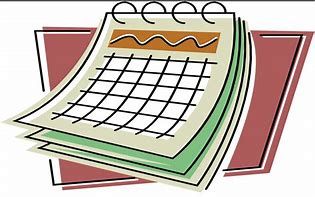 Wednesday 5th January 2022 – Term 3 begins!Wk beginning Monday 24th January – Interim Pupil Reports (Homework Diaries & Learning Celebration Books go home). Thursday 10th, Friday 11th & Monday 14th February - Mid Term Holiday: School closed to pupils and staff. Tuesday 15th & Wednesday 16th February - Staff In-Service Days: School closed to pupils. Monday 21st February to 6th March - Fair Trade Fortnight.Friday 18th March – Red Nose Day ‘Dress as you Please’ Wk beginning Mon 28th March – Effort/Attitude/Behaviour comments Homework Diaries. Friday 1st April - Last day of TermMonday 4th – Friday 15th April - Easter Holidays - School closed to pupils and staff. Monday 18th April - Pupils & staff return to school.HomeworkSpelling will be taught in class every Monday. A list of spelling words will be in their yellow spelling jotter to practise at home. Spelling will be revisited throughout the week so please ensure children bring their jotter everyday to school. Reading will be heard in class throughout the week and will be noted in their homework diary. Alongside reading, your child will be given a book detective task to complete. Book detective tasks can be found at the start of the homework diary (page 16) and can be completed in their homework jotter. Please ensure children bring their reading books and homework diary everyday to class.I will be uploading any other homework to our google classroom including our weekly spelling words, Big Talk homework to support writing in class and maths activities. If you have any problem accessing google classroom at home please let me know.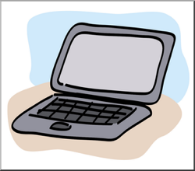 Numeracy 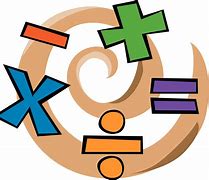 This term in maths we will be focusing on:Multiplication and division. 
Please encourage children to practise their times tables at home to support learning in class. Fractions, decimal fractions and percentages.Data and Analysis We will also continue to develop our mental and problem-solving strategies. Literacy This term in literacy we will be focusing on: Using our topic research to support writing in class. We will continue to focus on using the success criteria and our writing targets to make sure our writing is successful.Continue to develop our strategies to find information in texts during comprehension tasks and respond to different types of questions. 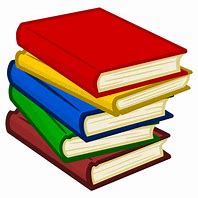 We will also continue to use Jolly Grammar to develop spelling and grammar skills. Please encourage children to practise their weekly spelling words at home. P4 have been enjoying their new class library books. This allows the opportunity to read for enjoyment and discuss what they like/dislike about certain books and author preferences with their classmates. Pupils can still bring a book of their choice from home if they would prefer. TopicOur topic this term is The Vikings. We will be comparing aspects of people’s daily lives during Viking times with our own lives today including clothing, housing and diets. We will also be looking at evidence from the past, looking at the extent to which it can be trusted. The class are very excited about our new class topic this term. If there is anything you would like to discuss, please get in touch by writing a note in your child’s homework diary or contacting the school by email or phone and I will phone back.Kind regards,Emily BlacklawsMonday:Spelling words issued in spelling jotters to practise at home.French with Ms RuxtonAssemblyTuesday:Writing P.E WednesdayThursday: P.E with Mrs MuirFriday:Golden Time